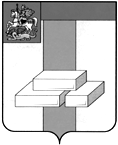 СОВЕТ ДЕПУТАТОВГОРОДСКОГО ОКРУГА ДОМОДЕДОВОМОСКОВСКОЙ ОБЛАСТИРЕШЕНИЕ                                     от         10.02.2022            №      1-4/1199О назначении Копысовой Г.А.на должность председателяСчетной палаты городского округаДомодедово Московской областиВ соответствии с Федеральным законом от 07.02.2011 № 6-ФЗ «Об общих принципах организации и деятельности контрольно-счетных органов субъектов Российской Федерации и муниципальных образований», Положением о Счетной палате городского округа Домодедово Московской области, утвержденным решением Совета депутатов городского округа Домодедово от 21.02.2019 № 1-4/942, Уставом городского округа Домодедово Московской области,СОВЕТ ДЕПУТАТОВ ГОРОДСКОГО ОКРУГА РЕШИЛ:1. Назначить Копысову Галину Анатольевну на должность председателя Счетной палаты городского округа Домодедово Московской области с 10 февраля 2022 года сроком на 5 лет.	2. Настоящее решение вступает в силу с момента его принятия.	3. Опубликовать настоящее решение в установленном порядке и разместить на официальном сайте городского округа Домодедово в сети «Интернет».Председатель Совета депутатов                                                                    Л.П. Ковалевский 